Attention : Pour chaque atelier confirmer votre inscription 15 jours avant pour les commandes de matériel. En cas d’absence à l’atelier, il vous sera décompté et le matériel vous sera remis. Marie Laure sépare ses ateliers en 2 groupes (2 dates par ateliers). 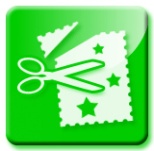 Créa-d’Orge  - Programme des cours Janvier / AvrilPerles, pâte polymère et serviettage  - Marie-LaureDate5/01 et 12/0119/01 et 26/012/02 et 9/0216/028/03 et 15/0322/03 et 29/035/04 et 12/04Perles, pâte polymère et serviettage  - Marie-LaureProjetServiette sur verre Pendentif en fimocollier sautoir en résille et strassbracelet tresse en résilleBracelet breloques en fimoParure sequins bague et pendentifMontre avec bracelet en perlesPerles, pâte polymère et serviettage  - Marie-LaureDétailsServiette collée sur assiette en verre et détails en peinture émailléeFimo avec la technique des plaques incrustéesEnfilage de perles et strassEnfilage de strassRéalisation de canes à monter sur braceletMontage de boutons sequinsEnfilage et montage de perlesPerles, pâte polymère et serviettage  - Marie-LaureCoût2 ateliers1 atelier2 ateliers1 atelier 1 atelier2 ateliers2 ateliersScrapbooking  & Déco 
HélèneDate12 jan26 jan. et 09 fev.26 jan. et 09 fev.08 et 22 mars08 et 22 mars05 avr.Scrapbooking  & Déco 
HélèneProjetMini-albumCarnet de fêtes et anniversairesCarnet de fêtes et anniversairesAlbum herbierAlbum herbierDictée de pageScrapbooking  & Déco 
HélèneDétailsRéalisation d’un mini dans une seule feuille : technique de pliageCarnet à pochettes ; 12 mois de l’année ; 
Reliure avec la bind-it-all
Collection Nostalgia d’Alyssiane 
Couverture PriplackCarnet à pochettes ; 12 mois de l’année ; 
Reliure avec la bind-it-all
Collection Nostalgia d’Alyssiane 
Couverture PriplackAlbum entièrement tamponné ; papier thème papillon, oiseaux, fleurs
motifs Embelliscrap
reliure décorativeAlbum entièrement tamponné ; papier thème papillon, oiseaux, fleurs
motifs Embelliscrap
reliure décorativeSurprise !!Scrapbooking  & Déco 
HélèneDifficulté
CoûtFacile1 atelierFacile
2 ateliersFacile
2 ateliersFacile
2 ateliersFacile
2 ateliersFacile
1 atelier